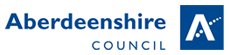 iTune App Information for Schools     If you have iPads or iPods in your school then you will need to set up a way of downloading Apps onto these devices.Free Apps                                                                                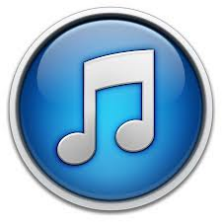 This easiest way is to add Free Apps and there are guidance notes re this. If you choose this option then there is no payment information required and any member of staff in your school could do it.Paid AppsIf you would like to add paid Apps then you have 2 options. These options are set out according to Apple Licencing, which states that an App can only be added to one device. Therefore, if you have a set of 8 iPads then the App will need to be purchased 8 times before it can be added to each iPad.Option 1Set up a Free Account for each device by following the Free App Guidance Notes. These accounts could be schoolname1@gmail.com, schoolname2@gmail.com, schoolname3@gmail.com etc.Then your school can purchase an iTune Gift Card for each account.iTune Gift Cards can be purchased from Oracle and then the school will receive a code which can be redeemed onto each account.Option 2Apple Volume Purchasing Programme for Education (VPP). If you would like your school to enrol in this programme then there are a few advantages.You only have the one account If you purchase 20 or more of the same App you will get that App half price. Once the account is set up then there is no additional work if your school purchase more devices.The licences for the Apps purchased always belong to the school so can be removed from a device and added to anotherThere are 2 ways your school can purchase apps via Apple Volume Purchasing.            Purchase CardYou can add a Purchase Card to your VPP account and any app purchases will be credited against that card.The school purchase card is usually managed by the school administrator who will have to collate the iTune receipts at the end of each month.               Volume Purchase Programme Credit via OracleThe company supplying the credit is XMA who are already in Oracle as our main iPad supplier.Credit can be purchased in quantities of money e.g.           1 = £1                       50 = £50                  100 = £100Item Number for the Credit would be:                        D6701Z/AThe important part is that schools must supply the e-mail address that’s linked to their Apple Volume Purchase Programme.Training and guidance notes are available if your school would like to use VPP.Please contact susan.sey@aberdeenshire.gov.uk if you have any queries or would like to request a school VPP account.